TÝDENNÍ PLÁN 2021/2022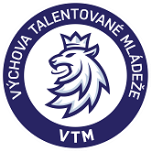 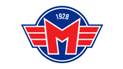 KATEGORIE:MŽA 2009TÝDENNÍ MIKROCYKLUS:3TERMÍN:10.5. – 16.5. 2021DENDATUMKDYSRAZSUCHÁ      ZAMĚŘENÍTRENÉR    LED/ZÁPASZAMĚŘENÍMÍSTOPOdopolednePOodpoledne14:2514:30 – 16:00TUREKČECHSKP ČBÚTdopoledneÚTodpoledne14:5515:00 – 16:30TUREKČECHSKP ČBSTdopoledneSTodpoledne14:2514:30 – 15:30TUREKČECHSKP ČBČTdopoledneČTodpoledne14:2514:30 – 16:00TUREKČECHSKP ČB     PÁdopoledne     PÁodpoledne13:2513:30 – 15:00TUREKČECHSKP ČBSOVOLNOVOLNOVOLNOVOLNONEVOLNOVOLNOVOLNOVOLNO